16. Course Coordinator: 17.Other instructors:18. Course Description: 19. Course aims and outcomes:  20. Topic Outline and Schedule:21. Teaching Methods and Assignments: Please pick the approaches that will be used to achieve course and clinical objectives related to the ILOs: 22. Evaluation Methods and Course Requirements: 23. Course Policies:24. Required equipment:25. References: 26. Additional information:Name of Course Coordinator: Dua Qutishat, Ph.D.           Signature:   Date: 6/4/2023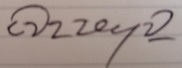 Head of curriculum committee/Department: Dr. Anaam Kharabsheh 	Signature: Anaam KharabshehHead of Department: Dr. Anaam Kharabsheh	Signature: Anaam KharabshehHead of Curriculum Committee/Faculty: Prof. Kamal Hadidi   Signature: KAHDean: Prof. Kamal Hadidi   Signature: KAHCopy to:	Head of Department								Assistant Dean for Quality Assurance		Course File	Lll 1Course titleSwallowing Disorders2Course number18044283Credit hours (theory, practical)2 Credit hours (theory)3Contact hours (theory, practical)2 Contact hours (theory) per week4Prerequisites/corequisites18342205Program titleBachelor of science in Hearing and Speech6Program code18047Awarding institution The University of Jordan8FacultySchool of Rehabilitation Sciences9DepartmentDepartment of Hearing & Speech Sciences10Level of course Undergraduate/ year 3 11Year of study and semester (s)2021-2022, Second semester12Final QualificationBachelor of hearing and speech Sciences13Other department (s) involved in teaching the courseNone14Language of InstructionArabic and English15Date of production/revisionFeb 2021-March 2023noneThis course will provide students with anatomy and physiology of the normal oral, pharyngeal swallowing functions. Related functions, in particular the oral function of feeding and orofacial myofunction will also be introduced and discussed. It will also provide students with the aetiologies for dysphagia.  It also provides students with the framework for the physical and laboratory evaluation and treatment of dysphagia.A-  Aims:B- Intended Learning Outcomes (ILOs): Upon completing the program, students are expected to:A-  Aims:B- Intended Learning Outcomes (ILOs): Upon completing the program, students are expected to:Program ILO: Demonstrate deep knowledge of the basic human communication processes, as well as the nature of speech, language, and hearing. Program ILO: Demonstrate deep knowledge of the basic human communication processes, as well as the nature of speech, language, and hearing. Specific Course ILO(s):Demonstrate deep knowledge of the swallowing disorders, as well as the nature of other related problemsProgram ILO: Identify and apply the basic principles and methods of prevention, assessment and intervention for individuals with communication and hearing disorders.Program ILO: Identify and apply the basic principles and methods of prevention, assessment and intervention for individuals with communication and hearing disorders.Specific Course ILO(s):2.1. Identify and apply the basic principles and methods of prevention, assessment and intervention for individuals with swallowing disorders.Program ILO: Apply the basic clinical skills in working with individuals with communication and hearing disorders.Program ILO: Apply the basic clinical skills in working with individuals with communication and hearing disorders.Specific Course ILO(s):NAProgram ILO: Formulate specific and appropriate intervention plans.Program ILO: Formulate specific and appropriate intervention plans.Specific Course ILO(s):NAProgram ILO: Conduct appropriate diagnostic monitoring procedures, therapy or other actions safely and skilfully.Program ILO: Conduct appropriate diagnostic monitoring procedures, therapy or other actions safely and skilfully.Specific Course ILO(s):NAProgram ILO: Write professional reports for patient with communication and hearing disorders.Program ILO: Write professional reports for patient with communication and hearing disorders.Specific Course ILO(s):NAProgram ILO: Apply principles of evidence-based practice in the assessment and intervention processes.Program ILO: Apply principles of evidence-based practice in the assessment and intervention processes.Specific Course ILO(s):NAProgram ILO: Identify ongoing effectiveness of planned activity and modify it accordingly.Program ILO: Identify ongoing effectiveness of planned activity and modify it accordingly.Specific Course ILO(s):NAProgram ILO: Analyze the criteria of each assessment and intervention approach and accordingly choose the best technique for each individual case.Program ILO: Analyze the criteria of each assessment and intervention approach and accordingly choose the best technique for each individual case.Specific Course ILO(s):9.1. Analyse the criteria of each assessment and intervention approach and accordingly choose the best technique for each individual case in discussion lecturesProgram ILO: Employ time management skills in dealing with case loads and in delivering intervention for individual cases.Program ILO: Employ time management skills in dealing with case loads and in delivering intervention for individual cases.Specific Course ILO(s):NAProgram ILO: Demonstrate commitment to lifelong learning, teamwork, scientific research, analysis, interpretation, has the ability to think critically and solve problems, and uses technology to monitor, manage, analyze, and transfer information to generate knowledge and employ it for future uses.Program ILO: Demonstrate commitment to lifelong learning, teamwork, scientific research, analysis, interpretation, has the ability to think critically and solve problems, and uses technology to monitor, manage, analyze, and transfer information to generate knowledge and employ it for future uses.Specific Course ILO(s):NAProgram ILO: Demonstrate the ability to take responsibilities and exercises their rights and duties within the value system of society and their public morals.Program ILO: Demonstrate the ability to take responsibilities and exercises their rights and duties within the value system of society and their public morals.Specific Course ILO(s):NASelect if appliedInstructional MethodsLearning Activities (Examples)XDirect Instruction Structured orientation lectures   Skills and procedures demonstrationsXInteractive InstructionClinical conferences and case presentationsSeminars and discussionsExperiential LearningExperiential learning in clinical settingSimulationHands-on learningIndependent StudySelf-directed literature review and synthesis to address problems in a specific case studyReflective Journaling Blended Learning   Combined face-to-face classroom practices with computer-mediated activities regarding content and delivery of course topics XEvidence Based Practice Integrate research methods & results in the learning  process Reflective  assignments & projectsOther (please specify)Opportunities to demonstrate achievement of the ILOs are provided through the following assessment methods and requirements:A- Attendance policies:Attendance will be taken periodically throughout the semester.Students are expected to attend and actively participate in all classes.Students are expected to be on time. When the student is unable to attend class, it is a courtesy to notify the instructor in advance using either e-mail or phone.Repeated tardiness or leaving early will not be accepted.Students who miss class (or any portion of class) are responsible for the content. Any student who misses a class has the responsibility for obtaining copies of notes, handouts, assignments, etc. from class members who were present. If additional assistance is still necessary, an appointment should be scheduled with the instructor. Class time is not to be used to go over material with students who missed class (es).An absence of more than 15% of all the number of classes, which is equivalent of (  5  ) classes, requires that the student provides an official excuse to the instructor and the dean.If the excuse was accepted the student is required to withdraw from the module. If the excuse was rejected the student will fail the module and mark of zero will be assigned as suggested by the laws and regulations of the University of Jordan. Please refer to pages 133, 134 of the student handbook.B- Absences from exams and handing in assignments on time:The instructor will not do any make-up exams.Exceptions for make-up exams and late submission of class assignments will be made on a case-by-case basis for true personal emergencies that are described as accepted by the regulations of UJ (e.g., documented medical, personal, or family emergency). Make-up exams will be arranged if justifications for missing the exam satisfy the above. It is the student's responsibility to contact the instructor within 24 hours of the original exam to schedule a make-up session. A make-up exam should be taken within a week from the original exam date, unless the student can provide documentation that makes meeting that deadline impossible; otherwise, the recorded score for that exam for the student will be a zero.Late assignments will not be accepted and submission of assignments (due to unjustified absence from class) by other students will not be accepted regardless of how much work the student put into its preparation.C- Health and safety procedures:Students will not be in direct contact with patients during this course.Students are not expected to use any heavy tools or equipment that might impose health and safety issues during this course.Students should work safely, including being able to select appropriate hazard control and risk management, reduction or elimination techniques in a safe manner in accordance with health and safety legislation.Students should understand the importance of and be able to maintain confidentiality.Students should understand the importance of and be able to obtain informed consent.Students should know the limits of their practice and when to seek advice or refer to another professionalD- Honesty policy regarding cheating, plagiarism, misbehavior:Students are expected to observe all University guidelines pertaining to academic misconduct.Any work submitted by a student for academic credit must be the student's own work. Submission of work taken directly from another source (e.g., book, journal, internet, clinic forms, or another student work) will be considered plagiarism and the student/group will get a zero grade for that work if part of an assignment. In addition, if copying occurred, both the student who copied the work and the student who gave material to be copied (if applicable) will receive a zero for the assignment.Students are expected to do work required for assignments on their own. Asking other instructors at the JU clinic or the staff, or other students to assist in or do any part of the assignment for them will negatively affect their grade on that assignment. The course instructor is the person the student needs to talk to if s/he has any difficulties pertaining to an assignment or project and is strongly encouraged to schedule an appointment with the instructor if such difficulties arise during the semester.Course materials prepared by the instructor, together with the content of all lectures and review sessions presented by the instructor are the property of the instructor. Video and audio recording of lectures and review sessions without the consent of the instructor is prohibited. Any forms of academic misconduct will be handled according to the University of Jordan guidelines. E- Grading policy:Grading for this course will be determined based upon the accumulation of points for variety of assignments and exams. All work will be evaluated on completeness, organization, clarity of information, and the integration and application of the material. F-Available university services that support achievement in the course:The University of Jordan provides many services to support social, health, and mental well-being of students in general and students with disabilities in specific. Students are advised to visit the Faculty of Students Affairs to learn more about those services. If you are a student with a disability for which you may request accommodations, please notify the staff of Services for Student with Disabilities (Faculty of Students Affairs) as soon as possible. Please also contact the instructor as soon as possible (email is acceptable) so the appropriate accommodations for this course can be made.Equipments that will be used:ComputerOverhead projectorSpeakersWebsites that will be used for readings:Microsoft Teams and Canvas.American Speech, Language, and Hearing Association websiteUsing audio- visual materials when possible (e.g., power point, DVDs, audio tapes)Note:Please make sure to check the Microsoft Teams website a day before the lecture, download and print the worksheets or the reading material uploaded for the session.Required book (s), assigned reading and audio-visuals:Groher, M.E. & Crary, M.A. (2016). Dysphagia: Clinical Management in Adults and Children. St. Louis, Missouri: Elsevier.Recommended books, materials, and media:Logemann, J.A. (1998). Evaluation and Treatment of Swallowing Disorders.  Pro-ed: Texas.Articles, chapters from different books and websites will be provided during the semester.Please make sure to check the Microsoft Teams a day before the lecture